INDICAÇÃO Nº 7982/2017Sugere ao Poder Executivo Municipal que proceda a revitalização de pintura de proibido estacionar na Avenida Tiradentes defronte o nº 620 no Centro.  (A)Excelentíssimo Senhor Prefeito Municipal, Nos termos do Art. 108 do Regimento Interno desta Casa de Leis, dirijo-me a Vossa Excelência para sugerir ao setor competente que proceda a revitalização de pintura de proibido estacionar na Avenida Tiradentes defronte o nº 620 no Centro.  Justificativa:Fomos procurados pelo morador do endereço acima solicitando essa providencia, pois, a referida pintura foi feita a anos e se encontra apagada causando transtornos aos mesmos.Plenário “Dr. Tancredo Neves”, em 16 de Outubro de 2017.José Luís Fornasari                                                  “Joi Fornasari”Solidariedade                                                    - Vereador -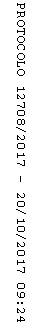 